Курс медитации – тренировка сознания 3Освобождение от четырех цеплянийНа основе уроков геше Майкла РоучаПеревод и подачаЛамы Дворы лаБейт Цанхан, Рамат-Ган, июнь 2008Урок 3, часть 2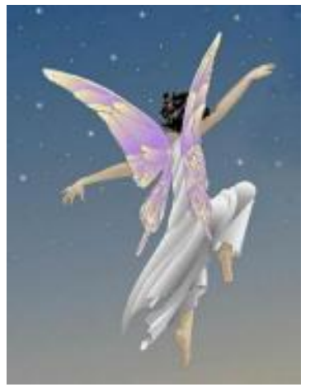 (Мандала)Существует много ситуаций, проверяющие соблюдение нашей моралиМы начинаем разбирать различные ситуации, в которых самым правильным может быть то, что противоположно многим вещам, которых от нас ожидает наше общество. Тезисом Гьяцона Дракпы Гьялцена, и в сущности каждого большого духовного учителя будет то:Что если мы соблюдаем мораль из-за цепляния за эту жизнь, эта мораль не сможет привести нас к свободе. Мы не сумеем освободиться.Потому, что, что может не позволить нам совершать преступления в случае, если их разрешает даже государство:Государство, в лице командира представляющего государственные законы, тебе говорит: «стреляй по джунглям».Или государство говорит: «сдай еврея».Или вы один, и никто не заметит, вы можете что-то взять, и никто этого не заметит. Там есть тысяча предметов, и если одного не будет, никто этого не заметит. И если никто не заметит, нет шансов, что вас поймают.Что не позволит вам это сделать? Что заставит вас тщательно соблюдать мораль в крайних ситуациях, и в ситуациях которые может быть менее важны. Что сохранит вашу мораль?И предположим, вы в такой ситуации, когда находитесь на каком-то складе, и там есть тысяча папок. Не очень дорогое имущество. Если вы возьмете одну, никто вообще не заметит. Но вы решаете, что вы не возьмете. Вы хороший человек, вы соблюдаете правило не воровать. Почему вы не воруете? Дракпа Гьялцен нам говорит:Мотивация, стоящая за соблюдением морали, играет критическую роль.Потому, что задумайтесь на мгновение, почему на ваш взгляд вы сдержите себя, и не возьмете эту папку?Может быть, вы не сдержите себя, и тогда вам не нужно здесь быть.  Но я предполагаю, что вы бы ее не взяли. Почему вы ее бы не взяли?«Потому, что так мне кажется правильным»Может быть, вы не возьмете потому, что стесняетесь сами себя, потому, что вы говорите: я не делаю таких вещей. Я из-за этого, не буду чувствовать себя хорошо. Я потом, я не буду себя хорошо себя чувствовать сама с собой.Мы говорим, что это не достаточно хорошая причина.Это хорошо в качестве сдерживающего фактора. Замечательно, что есть такой стыд. И нам он нужен, для сдерживания себя в ситуациях, когда мы можем потерпеть неудачу. Но почему, это не достаточно хорошо? Фактически, у этого критерия: «что я ощущаю хорошим», и «что я ощущаю не хорошим» есть название.Произнесите:TsorwaTsorwa – означает ощущение. И это значит здесь, что мы находимся в ситуации, где соблюдаем, или не соблюдаем мораль, в соответствии с тем, что мы чувствуем.И мы говорим, что этот критерий в соответствии с тем «что мы чувствуем», очень-очень опасен. Потому, что если это критерий, то предположим, я ощущаю, что взять плохо потому, что потом, у меня будут угрызения совести. Но когда мне будут очень нужны деньги, когда мои дети будут голодны… будет критическая ситуация. Можно меня прижать к стене. Можно создать критическую ситуацию, в которой это чувство вдруг изменится. Мое желание что-то получить будет настолько сильным… Предположим, я буду очень голодна. Я да украду хлеб. Когда желание будет достаточно велико, то, что ощущается хорошим, при других обстоятельствах будет ощущаться плохим.Поэтому, это очень-очень опасный критерий. Мы не можем полагаться на наши чувства, как на критерий. И часто мы говорим: «Нам не нужны учителя, чтобы рассказывали нам. Мы знаем, что верно, а, что нет. Я уже и так чувствую, что верно, а, что нет».Мы говорим, что на это полагаться нельзя.Потому, что мы находимся в мире, который называется миром желаний, мы затоплены желаниями. Осознаем мы это, или нет.Желаниями:Достичь того, чего хотим, того, что нам приятно.И желаниями освободиться от того, что нам не приятно, от того, что для нас отвратительно, от того, что делает нам больно.И то и другое желание. И мы затоплены желаниями. И когда ситуация будет достаточно критической, то, что мы чувствуем правильным, покажется не правильным.Поэтому, это не является достаточно хорошим критерием. Потому, что тогда мы в критических ситуациях записываем запись, что мы взяли то, что нам не принадлежит. Это именно то, что с самого начала привело к нам эту критическую ситуацию. С самого начала, мы нашли себя в критической ситуации, к примеру, в ситуации нужды. Если я сейчас украду снова, я снова прокручу это колесо. В будущем снова, я окажусь в нужде. Может быть, в этот момент моя проблема разрешилась – я была голодна, взяла чью-то порцию; моя проблема разрешилась, сейчас я не голодна. В один из дней, я снова буду голодной. Я снова окажусь в состоянии нехватки. Потому, что я продолжаю сеять семена присваивания чужого. Семена воровства.Поэтому, мы не можем полагаться на чувства, потому, что чувства будут нас запутывать. Это один из аспектов соблюдения морали, исходя из цепляния за эту жизнь. Когда соблюдают мораль потому, что так чувствуют.Наше желание чувствовать себя хорошо - мирское. Мы хотим сейчас, в этой жизни, чувствовать себя хорошо. Мы не хотим сейчас, в этой жизни чувствовать себя не хорошо. Это две из того, что мы называем «восемью мирскими мыслями», о которых он говорит в тексте, который вы получили. Итак:Этот фактор чувствования себя хорошо, или желания избежать плохих ощущений не может быть хорошим учителем нашей морали,Не может быть хорошим руководством для нашей морали потому, что он нас предаст, и это нас запутает. И у для практикующего:Будет много ситуаций, в которых самым правильным действием будет также и самым не удобным, и может быть, даже очень болезненным действием.Чувства, это мирская мотивация, и поэтому, через них мораль проверить нельзяИ как духовный практикующий, вы обязаны в полной мере разделять решение о том, что сделать верно, а, что нет, от своих чувств в отношении этого. Потому, что это не является хорошим учителем. Это мирской учитель, принадлежащий этой жизни, он хочет чувствовать себя хорошо, или избегать плохих ощущений. Это именно то, что в нашу жизнь приносит болезненные ситуации. Итак, это один пример.И часто, чем больше вы будете продвигаться, тем больше вы будете оказываться в ситуациях, в которых правильное действие, будет сделать очень неудобно.К примеру: вы получили задание от начальника, не успели его выполнить, или забыли выполнить, или вы пытались, но у вас все-таки не получилось. И начальник уже забыл, перешел к чему-то другому. Может быть, даже не заметил.Что делать? Пойти и сказать? Тяжелый вопрос, да? Никто не спрашивает, начальник не спрашивает вас. Нужно ли вам прийти и сказать, что произошло, или оставить это. Что вы сделаете?Скрыть эту информацию, что вы, к примеру, не выполнили это задание, это легкая форма лжи. Вы не лжете по-настоящему, но вы также, и не совсем говорите правду, О.К? И это легкая форма лжи.В близкой перспективе, мы видим, что вы предотвратили неприятную ситуацию, верно? Никто на вас не кричит, никто не заметил, все прошло мирно, продолжим дальше. Но когда вы скрыли правду, вы там были.Когда вы скрыли правду, вы там были. Вы записали запись: «Я не сказала всей правды».Мы говорим, что дерево прорастает из семени, всегда похожего на посеянное семя. Поэтому, если я решаю не говорить всей правды, говорить частичную правду, или оставить ошибочное впечатление, какой результат может из этого прорасти? Только отрицательный. Я сделала что-то не совсем честное, и из этого для меня не может прорасти ничего хорошего. Потому, что я была там, и сфотографировала себя делающей что-то не совсем честное. Поэтому, когда это ко мне вернется, со мной будут вести себя нечестно. Кто-то мне солжет, или что-то от меня скроет. Это то, как это ко мне вернется.Но вот сейчас все неприятное предотвращено, и начальник даже не заметил. Мы говорим, что этот результат, что нет неприятного, то есть, есть приятное, не может прорасти из сокрытия правды. Потому, что результат по своему характеру, всегда похож на причину. А здесь мы видим, что между тем, что я сказала и результатом нет причинно-следственной связи. Этот результат, когда неприятные ощущения предотвращены является созреванием совершенно другого семени, которое я посеяла намного раньше, когда воздержалась от того, чтобы сделать неприятное кому-то другому, и это созрело.Вместе с этим, сейчас я не говорю правды, и это созреет тогда, когда кто-то другой меня обманет, или что-то от меня скроет. Эти вещи происходят одна за другой, но между этими двумя вещами нет причинно-следственной связи.Итак, когда мотивацией сделать что-то, или не делать чего-то является - чувствовать себя хорошо, или не чувствовать себя хорошо, мы потерпим неудачу. Эта мораль потерпит неудачу. Она не может быть успешной для нас. Это не хороший учитель.И духовный практикующий изучающий эти вещи, обязан видеть этот промежуток. Промежуток между посеянным семенем, и выросшим деревом. Между семенем и выросшим из него деревом, есть промежуток во времени. Всегда есть промежуток времени созревания. То, что я делаю сейчас, созреет намного позже. То, что приводит к результатам, которые я имела ввиду, не обязательно связано с тем, что я делаю сейчас. То, что я планирую достичь действием, это не то, что произойдет. То, что произойдет, будет в соответствии с совершаемым мною действием, и это произойдет намного позже.Начальник заметит, или нет. То есть, не приятное или будет, или не будет. Но это не будет связано с тем, что я делаю сейчас. Это будет исключительно кармой прошлого, которая созреет. В соответствии с тем, что я накопила в прошлом.Поэтому, в теме цепляния, мы не можем полагаться на то, что ощущается хорошо, или не хорошо. Это вид цепляния, который есть у нас всех.В этой жизни все мы хотим чувствовать себя хорошо, и все мы ненавидим чувствовать себя плохо, и в соответствии с этим, мы готовы менять мораль. И мы говорим, что до тех пор, пока мы не осознаем, что так действуем, мы не сумеем предотвратить эти ситуации, и продолжим накапливать причины для страданий. Мы снова и снова крутим это колесо, и не можем из него выйти.Это еще хуже из-за того, что деревья всегда больше семян, поэтому дело с начальником может быть очень маленьким, а вернется ко мне какой-то большой обман, который меня затронет.Да, пожалуйста.Из зала: в отношении того, что вы сказали раньше. Есть эта ценность, не брать не свои вещи, но я полагаю, что у меня есть еще большие ценности. И я специально привожу в пример относительно крайнюю ситуацию, давайте предположим, что мне нужно принять какое-то лекарство, у меня нет денег, и это то, что повторяется раз за разом.Учительница: да, всегда есть промежуточные ситуации, и дилеммы – у этого нет конца, верно? Мы к этому подойдем.Подводя итог тому, что мы сейчас сказали до сих пор, это то, что один из аспектов соблюдения морали, которая свободна от цепляния за эту жизнь, это, к примеру, отказ от чувствования себя хорошо, или не чувствования себя хорошо, как критерия для моей моральности. Осознанный отказ от этого критерия. Это не хороший критерий.И здесь имеется ввиду – и здесь бывает путаница –Здесь имеется ввиду, не отказ от того, что ощущается хорошо, или принятие того, что ощущается плохо.Это не то, что имеется в виду. Это не то, что мне нельзя наслаждаться, если я хочу, чтобы мне было хорошо, или мне нужно быть с тем, что мне не приятно. Это не то, что имеется в виду в буддизме, это имеется в виду под духовным путем.Это относится к использованию этого критерия чувствования себя хорошо, или не чувствования себя хорошо, чтобы направить нашу моральность. В этом различие. В этом тонкое различие.Вы помните вчера, мы сравнивали это с тем, что вы как гусь, который должен быть способен выпить только молоко из смеси молока и воды. Это очень тонкое различие, потому, что:Мы переполнены эмоциями
Мы переполнены предпочтениями
Мы переполнены влечениями

Поэтому, для того, чтобы применить этот критерий, нам нужна мудрость, и нам нужно принять осознанное решение применять его даже в тяжелых ситуациях.Потому, что, зачем нам это делать? Предположим, в случае с начальником, мы скрываем правду потому, что у нас есть иллюзия, что если мы это сделаем, нам не нужно будет страдать от реакции начальника, но это иллюзия. Это не то, как все работает. Мы только сейчас сказали:Из чего-то нечестного, не может прорасти приятное.Такое невозможно. Это иллюзия причинно-следственной связи, она ошибочна, она не верна. Она никогда не работала, и поэтому мы все еще живем в страданиях. И по этой причине, мы все еще старимся и умираем.Итак, мы, в сущности, находимся в плену иллюзии; мы в плену иллюзии, когда что-то происходит одно за другим во времени, это каким-то образом говорит о том, что одно привело к другому. Но это только поочередность во времени, и только. Нет причинно-следственной связи. Мы в плену у веры в том, что вещи такие, как появляются перед нами, и это иллюзия. То, что перед нами появляется, это иллюзия.Просто, мир так не работает. Это не законы, по которым работает мир.Итак, если мы уже практиковали, и преодолели этот вид цепляния за эту жизнь, как это будет выглядеть со стороны? Мы покажемся немного странными. Мы являемся теми, кто задает вопросы, которые могут принести вред.- «Никто тебя не спрашивает, чего ты рассказываешь?»- «Аа, меня не спрашивали, именно поэтому мне нужно рассказать».Потому, что я была там, когда я не завершила задачу, и так далее. Потому, что это у меня записано, и если я сейчас:И не выполнила заданиеИ не говорю правды в отношении этогоЯ записываю две кармы. И обе они не хорошие.Из зала: если я стою перед вопросом рассказывать, или не рассказывать, значит, у меня есть выбор. Но мои выборы продиктованы кармой. Так у меня есть возможность выбрать?Учительница: даже твои выборы продиктованы кармой, это верно. Но у тебя есть иллюзия выбора. У тебя есть иллюзия выбора, и поэтому у тебя есть выбор.У меня есть иллюзия стола. И поэтому у меня есть стол. Вот факт, я могу положить на него вещи, и они не упадут. Это верно – вещи пусты, и диктуются кармой, но они функционируют потому, что они пусты. Поэтому, верно, что у меня есть иллюзия выбора, но:Передо мной это появляется, как выборПоэтому, у меня есть выборИ поэтому, это будет функционировать как выборИ поэтому, это будет функционировать, для посева следующей кармыИ кстати, мы здесь не входим в то, что правильно, а, что нет подробно, потому, что у нас здесь нет на это время. Мы делаем это в других местах, поэтому вы приглашены послушать. В курсе 9, в курсе 7. Это есть в курсах во многих местах, но в особенности в этих двух местах.Абсолютное соблюдение обетов создает свободуИтак, если мы начинаем привыкать к этому разделению того, как я себя чувствую в отношении вещей, в отношении того, что правильно, а, что нет, поначалу это может быть немного тяжело, это ощущается не естественным. Мы привыкли изворачиваться, привыкли искать удобства, привыкли искать легкий путь. С течением времени привычка меняется, и это начнет ощущаться все более и более удобным, и это создает все больше и больше свободы. Нет причины в мире, по которой вам нужно лгать. Нет причины, по которой вам нужно лгать. Это порождает в сердце много свободы. Вам теперь больше не нужно помнить, что я сказала тому, а, что этому, это кончилось.И отрицательная реакция или придет, или не придет, и это уже давно посеяно. Это как история об иракце в Басре. Это уже давно посеяно. Вы совершенно свободны для того, чтобы все время совершать правильные вещи.В результате этого, вы начнете чувствовать себя удобнее, и как мы вчера сказали, когда вы начинаете думать таким образом, ваше тело также меняется, вы помните? Потому, что между телом и мыслями есть тесная связь. И связующим звеном является энергетическое тело, и наши энергетические каналы, но мы сейчас не будем в это входить. Мое тело начнет меняться, и мой мир начнет меняться.Больше нет проверочных ситуацийЯ меньше буду попадать в эти проверочные ситуации. Они уже разрешились. Я уже не буду их называть проверочными ситуациями. Понимаете, это было проверочными ситуациями до тех пор, пока, я, может быть, размышляла, говорить правду или нет. Но когда я стерла возможность не говорить правду, чтобы не чувствовать себя плохо, если у меня больше нет этой опции, если я отказываюсь от этой опции – это уже не проверочная ситуация. Это уже не экзамен. Мне нужно сказать правду, точка.И мой мир в результате этого начинает меняться. Мир меньше ставит меня перед экзаменами. В моих переживаниях нет проверочных ситуаций.Условием того, что этот мир начнет меняться, является принятие обязательства жить в соответствии с правдой, а не в соответствии с чувствами.Итак, это первая тема - чувства.Инстинкты также не служат хорошим критерием, для нашей моральностиВторой аспект. Мы все еще в теме морали, и освобождения от цепляния за эту жизнь с точки зрения морали.  И второй аспект влияющий на принимаемые нами решения мы назовем – произнесите:BakchakИтак, некоторые из вас уже знакомы с этим словом, потому, что мы часто его используем. Но здесь, мы будем использовать его немного в другом смысле.Итак, под словом Bakchak – обычно подразумевают кармическое семея, которое мы сеем. По окончании  каждого действия, фразы, и мысли, в нашем сознании сеется Bakchak.И мы все время их записываем, мы сказали, что мы записываем 65 семян, за один щелчок пальцами. Они также и созревают 65, за один щелчок пальцами, сюда вошли, отсюда вышли. И когда мы записываем эти записи, они определяют качество моего переживания. Но они делают еще что-то, и если вы пойдете на курс о карме, курс 5, там говорится о четырех кармических результатах.И кроме этого о том:Что в будущем созреет переживание по своему характеру похожее на посеянное мною семяДополнительный кармический результат, это то, что:Склонность совершать это действие, возрастает такжеПоэтому, если человек лжет один раз, может быть, это что-то одноразовое. Но во второй раз, это уже будет немного легче. В третий раз, это будет еще легче, и потом, когда пройдет еще время, может быть несколько перевоплощений, он станет патологическим лжецом. Склонность возрастает. Мы сейчас говорим о бакчак в этом смысле. Склонность превращается в инстинкт.Инстинкт, это просто очень глубокая привычкаЕсли мы часто делаем определенную вещь, она превращается в инстинкт.Сейчас, я скажу наоборот: каждый инстинкт, который у нас есть, является результатом чего-то, что мы привыкли часто делать, на протяжении многих перевоплощений, не только в этой жизни. Итак, у нас есть инстинкты, и как мы уже сказали, эти инстинкты приходят от того, что мы делали в предыдущих жизнях. От того, что мы часто делали в предыдущих жизнях.И многие люди, которые являются хорошими людьми, и люди которые видят себя честными людьми, и другие, может быть, также видят в них честных людей придут и скажут: «Мне не нужна религия, мне не нужны Ламы, мне не нужны ритуалы, я знаю сама, у меня есть инстинкты того, что правильно, а, что нет. Инстинктивным образом я знаю, что правильно, а, что нет».В медитации я намеренно привела вам примеры, которые задействуют наши инстинкты. «У меня есть моя этика. Я знаю, что правильно, а, что нет».Вы часто это слышите. Я часто это слышу от очень хороших людей, с очень хорошими намерениями:Я чувствую, что правильно, а, что нет.
Я родилась с этим.
Я полагаюсь на себя.
Мне не нужен какой-то Рав, Лама, или какой-то закон.
Я знаю, что правильно, а, что нет, у меня есть инстинкты.Мы говорим, что это также очень-очень опасно. И может быть, у вас есть очень хорошие инстинкты, и вы да очень хорошие люди, и стремитесь делать хорошее. Но эти инстинкты очень хрупки, и их также можно подвергнуть проверке.И может быть, у вас есть инстинкт сохранения жизни, но  при определенных обстоятельствах вы убьете. Вас можно довести до состояния, в котором появятся другие инстинкты.И мы часто видим людей, которые приходят в эту жизнь, может быть, как хорошие люди, и предположим,  они начинают свой путь в мире бизнеса. Начинают честно, красиво, хорошо. С течением времени, при различных сделках кажущихся им стоящими, или при различных ситуациях, постепенно-постепенно появляется искажение. Есть искажение в честности их решений. Потому, что может быть, если они обогнут один острый угол в этой сделке, им кажется, что она будет заключена. И когда в первый раз обошли один острый угол, во второй раз обходят уже два острых угла.Гьяцон Дракпа Гьялцен говорит: «Вы не можете полагаться на свои инстинкты, как на критерий определения, что верно, а, что не верно. Это может запутать вас в точности также, как и предыдущий критерий. Инстинкт однозначно может быть мотивирован цеплянием за эту жизнь, тем, чего вы хотите в этой жизни. К примеру, вы хотите определенного заработка, или, чтобы определенная сделка была заключена – это одно из восьми мирских желаний – и это направит вас в направлении, которое потом принесет вам много страданий».Есть красивая история о Бенджамине Франклине. Он был одним из отцов американской революции. Он не был президентом, но он тот, кто сделал возможной революцию, он заботился о финансировании революции. И он был очень интересным, и очень мудрым, и настоящим человеком, и честным с самим собой. В нем есть много хорошего, но он также был человеком, который очень любит поесть.И он хорошо посмотрел на свою жизнь, и увидел, что с моральной точки зрения убийство совершать не правильно. И он увидел, что есть мясо, не соответствует решению не убивать, поэтому, он решил стать вегетарианцем. 300 лет тому назад в США не было вегетарианцев. Он решил быть вегетарианцем, но ему это было не легко, он любил поесть.И история рассказывает, что он был на корабле, который плыл во Францию, чтобы получить финансирование для американской революции. И корабль попал в ситуацию, когда не было ветра, и это было парусным судном. Нет ветра, корабль не продвигается. Они на долгое время застряли в море, запасы еды все уменьшались, начали появляться опасения, и люди начали ловить рыбу, и жарить ее, и он уже был немного голоден, а там, рядом с ним жарят рыбу. И он очень сомневался потому, что он голоден, но решил не есть животных. Он решил соблюдать правило быть вегетарианцем.И он смотрит на себя, как он голоден, и как его правило, и как это у него не согласуется, и как он оправдает то, что сейчас собирается поесть рыбы, и ищет себе для этого оправдание, потому, что голоден. И тогда он видит, как поймали какую-то большую рыбу, и разрезали ее живот, и он видит много маленьких рыб, выходящих из ее живота. И он говорит: «Аа, если она позволяет себе есть других рыб, значит, мне можно съесть ее». И он ест рыбу. И позже, когда он доплыл до берега, и оказался в безопасности, он написал – и он, это тот, кто поведал нам эту историю – он пишет: «Моя мораль совсем слаба. Я буду склонять ее в соответствии с тем, что я чувствую. Я буду склонять свою мораль, в соответствии со своими инстинктами».Так, что инстинкты очень-очень хрупки, они не могут нас направлять. Потому, что когда желания будут достаточно сильны, мы отклонимся от них.Из зала: разве это не дело ценностей, или приоритетов каждого человека, то есть, где я ставлю государственные законы, и если я думаю, что государственные законы не моральны…Учительница: мы уже подходим к этому.Из зала: О.К.И снова, наше обсуждение здесь, не разрешит тяжелые вопросы, возникающие в отношении морали, их есть бесконечное количество. Наше обсуждение здесь для того, чтобы дать нам руководство, как прийти к настоящей свободе, чтобы дать нам критерии. Подробное объяснение вам нужно будет изучить в другом месте. О.К? И будет много ситуаций, где нужно исследование и рассмотрение, поэтому мы не будем их здесь разбирать. Мы поговорим о соблюдении морали в общем, в противоположность соблюдению морали связанной с цеплянием за эту жизнь. И мы поговорим об этом еще немного.То, что сказали папа с мамой, также не обязательно является хорошим критерием  Третий аспект. Итак, произнесите:Pa maЧто это, на ваш взгляд?Ma – это от мамы, и Pa – от папы. Это – папа и мама.Итак, дополнительный фактор для соблюдения морали, и принятии наших решений о том, что верно, а, что нет, у большинства из нас решающей ролью является то, чему мы научились от наших родителей, и это связано с цеплянием за эту жизнь.И сейчас, когда мы говорим о цеплянии, вместо того, чтобы говорить о том: «Нужно ли мне быть одержимой мороженным, или хорошими фильмами», мы говорим: «Могу ли я быть одержимой тем, чему научилась у папы с мамой, как критериями для соблюдения морали?» И здесь линия очень тонка.Это не то, что все, что сказали папа с мамой не хорошо, это не то, что мне нельзя наслаждаться вещами. Мне нужно быть очень осознанной в отношении того, почему я соблюдаю мораль. И вы можете найти бесконечное количество примеров в своей жизни, и разумеется из жизней других, где папа с мамой говорили не обязательно моральное.Я привела вам крайний пример нацистской Германии. Вы там, и есть сосед еврей, и папа с мамой говорят: «Иди, сдай еврея, это наш закон. Они не чистые». Не все, что говорят папа с мамой, - и разумеется, папы и мамы других, правильно. Они вообще не знают, о чем говорят, но даже наши папа с мамой – если мы посмотрим внимательно, многие вещи, переданные нам ими потому, что они получили их от своих родителей, и так далее, и не проверили их – запутывают нас.Когда Дани пришел домой с кровотечением, потому, что Мойше-ле его побил, мама говорит: «Иди, дай ему сдачи», потому, что ее так научили, «Иди, дай сдачи» - она сейчас запутала его, на всю жизнь. Он пойдет дать сдачи, и он еще раз, и еще раз, и еще раз, будет страдать от насилия. Еще раз, и еще раз, и еще раз будет страдать от насилия.Поэтому, не все, что мы получили от папы с мамой, мы можем принимать без проверки.Другими словами, духовный практикующий, который хочет достичь свободы, обязан все проверять! Все!Как он чувствуетСвои инстинктыЧто он унаследовал из домаОн не может оставить это абсолютным критерием, потому, что часть этого может его запутать.Вы можете насчитать здесь бесконечное количество примеров. К примеру, папа с мамой говорят: «Прежде всего, заботься о себе», верно? Мне задают бесконечное количество вопросов: «Но минутку, действительно ли забота о других принесет мне счастье? А, что со мной?» Откуда мы это получили? От папы с мамой. «Прежде всего, заботься о себе». «Прежде всего, бедняки твоего города», верно? Это мы уже перешли к культуре, мы уже не с папой и мамой. Но дома, мы это часто слышим.Очень тяжело. Это было просверлено в наше сознание в очень молодом возрасте, когда мы не были бюрократичны, когда мы были совершенно открыты, и папа с мамой были богами, и их проверить очень тяжело, очень тяжело даже заметить, что эти вещи управляют нами, мы не обязательно осознаем то, что эти вещи нами управляют.Поэтому, многое из того, во что мы верим как в правильное, или не правильное, мы просто получили от родителей, без задавания вопросов. И может быть, родители даже не заметили, что передали вам это, может быть для них, это даже было случайным. Просто что-то сказали, но мы услышали это в молодом возрасте, и решили, что это правильно.И, для духовного практикующего очень важно понимать, что не важно, кто был вашими родителями, не важно, где жили ваши родители, не важно, во что верили ваши родители, все еще есть части того, чему они вас обучали, которые вам вредят. Которые и по сей день продолжают вам вредить. И до тех пор, пока вы их не проверите, и не найдете, вы продолжите страдать.Необходимо проверить также и то, что говорили учителяИтак, серьезный духовный практикующий обязан иметь абсолютно самостоятельное мышление, абсолютно самостоятельное.Независимое от инстинктовНезависимое от чувствНезависимое от наследия родителейНезависимое даже от того, что мне сказали учителя, или даже духовные учителяМы обязаны проверять все, что нам говорили, работает это или не работает. И сейчас, как мы это проверим, это другой вопрос.Другими словами, это не то, что нам нужно прекратить соблюдать мораль, нам нужно хорошо проверить причины, по которым мы соблюдаем мораль, что такое эта мораль, которую мы соблюдаем.Вы начнете менятьсяИ в результате этого, ваша жизнь начнет меняться, и вы начнете меняться, и для других покажетесь странными. Потому, что вы уже не плывете по течению, вы уже не делаете то, что сказали делать папа с мамой. Вы не делаете то, что сказала делать учительница в первом классе. Многие вещи мы приняли от воспитательницы в детском саду, и от учительницы в первом классе. И, разумеется, у них были очень хорошие намерения. Но когда вы сейчас встречаете учительницу первого класса, или учительницу шестого класса, не ясно, что эта учительница биологии, это тот человек, которым вы восхищаетесь, качествам которого вы хотите подражать, и чья жизнь стала такой хорошей. Но тогда вы были маленькими и открытыми, и поверили в то, что они вам дали, и вы даже не замечаете, что эта мелодия диктует вам, что чувствовать правильным, а что нет.У всех этих других вещей есть свои границы, есть свои ситуации, и когда у нас есть цепляние за эту жизнь:В форме наших инстинктовВ форме наших эмоцийВ форме нашего наследияВсе это будет управлять моими решениями, и это управление заставит меня продолжать страдать.Государственные законы и социальные соглашения не обязательно служат критерием моралиИз третьего вытекает – четвертое.Произнесите:Luk solЗдесь говорится о культуре, в которой мы выросли.К примеру: все мы ходили в школу. В школе были экзамены, и ставили отметки. И это поощряло нас соревноваться. С очень раннего возраста, Нас поощряли быть самыми лучшими в классе, получать самых хорошие отметки в классе. Мы выучили, что должны приветствовать нашу сборную, а не другую сборную, даже если та делает исключительные достижения на площадке. Мы соперничаем. И это не работает на нас.Мы говорили об этой чудесной работе, которую проделывает Алиана с детьми, и это выгравировывается в моей памяти, в фильме, который кто-то сделал о ее работе. Фотографируют моего мальчика, и он пишет в своем дневнике: «Сегодня я радовался, когда Джонни завершил экзамен раньше меня». Это не так нам чуждо, но это именно то, что приведет к успеху в учебе. Эти дети больше преуспевают в учебе, чем другие. Они сеют семена успеха.Наше сознание восстаетИз зала: мы здесь говорим об очень-очень важных вещах, но не каждый может войти в это.Учительница: и то, о чем ты говоришь здесь, это сомнения. И ты идешь еще дальше, ты сопротивляешься.Из зала: да.Учительница: и, разумеется, это требует проверки. И сначала, тебе нужно испытать законы кармы на себе, чтобы уверенно утверждать, что это не работает, и я думаю, что тебе будет сложно привести доказательства.Я говорю вам про законы кармы – мы поговорим о них больше на следующей неделе, и о них у нас есть много учений на других наших курсах. Верно то, что это очень странно, и противоположно Luk sol, нашему наследию, нашей культуре, и поэтому будут возникать сомнения и сопротивления. Наша задача их прояснить.Потому, что сюда приходят люди, являющиеся большими Ламами, просветленными личностями, вся цель которых привести нас к высшему счастью, и они говорят, что в нашем мышлении есть ошибка. Так, по крайней мере, стоит это проверить.Я говорю, не принимайте это на веру, не принимайте это потому, что я так говорю, или потому, что другой Лама так говорит, или потому, что так сказал будда. Проверьте это. И мы обучаем способам это проверять, но сначала:Если меня воспитывали иначе
Или я выросла иначе
Или я имею другое мнениеОпровергать то, что является лекарством от всех страданий – и есть те, кто утверждает, что это лекарство от всех существующих страданий – давайте дадим им немного кредита, давайте дадим этому шанс, и проверим это. Это задача духовного практикующего. Одна из его задач, это прояснить свои сомнения. Тебе будет тяжело привести доказательство, что эгоизм работает, потому, что он не работает, он не работает. Он является источником всего зла.Мастер Шантидева говорит, что эта забота, прежде всего о себе, и только о себе, является источником всех существующих страданий. Он говорит: «всех»! Он не говорит: иногда ты будешь от этого страдать. Он говорит: все существующие в этом мире страдания, из-за того, что я заботилась только о себе. И он говорит это тотально, без оговорок: все счастье в мире от заботы о ближних, и нет другого места, откуда это может прийти.Сейчас, когда это придет? Он говорит, что в ближней перспективе, это может быть покажется другим, но в более дальней перспективе, дай этому несколько месяцев, может быть год, и чем больше ты понимаешь пустоту, тем быстрее это будет работать – эти дети будут преуспевать больше.Был парень, который услышал о карме и пустоте, и сказал: у моей дочери не хорошие оценки. Девочке 14 лет, и оценки не хорошие. Он пошел и рассказал ей эти вещи. Девочка по своей инициативе начала помогать более слабым детям в классе, и окончила семестр с отличием. И это был период в несколько месяцев!Люди, дела которых преуспевают больше, это люди которые радуются, когда их соперники преуспевают. Они позвонят и поздравят соперников с успехом. Они пойдут, и купят для них что-то. Они преуспевают больше тех, кто заботится только о себе, и пытается опустить соперников.Потому, что когда я пытаюсь опустить соперников, что я делаю? Я там, когда пытаюсь это сделать. Я записываю запись: я пытаюсь предотвратить чей-то успех. Когда я посылаю свою энергию, для предотвращения чьего-то успеха, и записываю у себя: «Я не позволяю кому-то преуспеть, или по крайней мере хочу, чтобы они не преуспели». Сейчас, ко мне вернется то, что я не смогу достичь успеха, я не смогу пойти в гору.Понимание – является ключомИ единственный путь, через который я могу пойти в гору, это если я пойму, как работает карма. Карма работает только так. Все совершаемые мною действия, все мысли которые я думаю, оставляют запись в моем сознании. Когда это созревает, это определяет мою реальность, и если я поддерживаю других, и их успех, ко мне обязан прийти успех.Может быть не сразу потому, что у меня все еще есть предыдущие кармы, и они стоят в очереди на созревание.В конечном итоге, равновесие изменится. В конечном итоге, они преуспевают не раз или два, они преуспевает постоянно, потому, что знают, как создать успех, это не то, что к ним приходит успех. Так, они создают успех.Не все, что законно - морально, и не все, что морально - законноИтак, государственные законы не могут быть единственным фактором в принятии моих решений, что верно, а, что нет. И мы в медитации привели вам закон США в 20 годы, когда тех, кто пил алкоголь сажали в тюрьму.Как-то раз, когда я была в Израиле, когда мой отец был еще жив, я сидела рядом с ним, и мы вместе смотрели телевизионную передачу. И там был ужасный фильм. 30 лет тому назад, в США, в одном из южных штатов, в дом влюбленной пары, негра и белой женщины, ночью ворвались полицейские, подняли их с постели, и бросили в тюрьму, потому, что сексуальные отношения между белыми и черными людьми были запрещены. Это было государственным законом.Поэтому, государственный закон не может быть единственным фактором определяющим, что верно, а, что нет. Существуют и не моральные законы.Есть то, что делать законно, но не морально.
Есть то, что делать не законно, но морально.Я не говорю, не уважать закон.Абсолютный критерий – это глубокое понимание законов кармыЯ говорю, что как духовный практикующий, стремящийся к свободе вы обязаны быть судьями того, что правильно, для вас, а, что нет, и это должно быть продиктовано:Не тем, как вы чувствуетеНе нашими инстинктамиНе тем, что мне говорили папа с мамойНе тем, что говорит наша культураНе тем, что на данный момент законно, или не законно в моем государстве, потому, что это может измениться.Но только тем, что верно с моральной точки зрения, в соответствии с законами кармы. В соответствии с глубоким пониманием того, как моя реальность определяется моими действиями. И там нет компромиссов, там нет компромиссов.Единственное что должно руководить духовным практикующим, это законы кармы. То, что если я сажаю отрицательное семя, обязан получиться отрицательный результат.Законы кармы – это единственная абсолютная вещь, которая работает.Все, что я хочу подчеркнуть, это то, что:Критерий для соблюдения морали не может быть связан с этой жизнью, и с тем, к чему мы привыкли в этой жизни.Это освобождение от цепляния за эту жизнь.Освобождение от цепляния за эту жизнь, это не отказ от наслаждений этой жизни.
Это отказ от идеи того, что наслаждение может прийти, к примеру, от незаконных действий, к примеру, или, к примеру, от не моральных действий. Нужно отказаться от этого.То, что перевешивает в моем моральном решении:Не может быть хорошим чувствомНе может быть государственным закономНе может быть тем, что сказали папа с мамойНе может быть даже непроверенными мною мнениями, даже это нет.Это обязано быть чем-то, что является абсолютным. К примеру, законами кармы.Проверьте, не верьте мне. Проверьте их. И есть способы их проверить.Итак, подведем итог:Духовный практикующий обязан быть абсолютно самостоятельным в своем мышлении.Это критерий вашего успеха. Если вы хотите освободиться, вам нужно освободиться от всех этих вещей. Вам нужно быть абсолютно самостоятельными в своем мышленииЗаключить союз с просветленными личностямиИ это говорит о том, что:Ваша практика, или то, что вы делаете на своем духовном пути, касается только вас, и просветленных личностей.Вы хотите присоединиться к просветленным личностям, вы хотите туда взлететь. Поэтому, это ваше и их личное дело.Это не дело папы с мамой, и государственных обычаев. Вы не делаете ничего, чтобы задобрить все эти факторы, которые мы здесь записали. Не позволяете этому что-то себе диктовать. Это только между вами и мудростью просветленных личностей, которую вам нужно проверить. Не принимать ее со слепой верой. И это единственная вещь, которая позволит вам освободиться, а любая другая вещь вас свяжет. Любая другая вещь вас свяжет.Когда мы проводим церемонию обетов, сидит много людей, сидит Лама, и в начале церемонии Лама приглашает: «Договор между мной и вами. Вы принимаете эти обеты, как договор между Ламой и человеком принимающим обеты», и вы совершенно не замечаете тех, кто находится в комнате.Вы заключаете союз с буддой напрямую. Не с историческим буддой, который жил 2500 лет тому назад. С просветленными личностями, с просветленной личностью, которая принесла нам эту мудрость. Для этого они нам нужны, потому, что сами мы не можем увидеть эту мудрость, потому, что мы необъективны из-за Tsorwa, Bakchak-ов, Pa Ma, и Luk Sol. Потому, что эти вещи все время играют у нас в голове, и в час проверки мы не будем видеть, что правильно, а, что нет.Из зала: вы говорите, что просветленная личность дает этому ученику легитимность.Учительница: просветленная личность обучает нас законам кармы. Она говорит: если ты будешь убивать муравьев, пройдут годы, и у тебя, к примеру, обнаружат тяжелую болезнь, которую нельзя излечить.Между нанесением вреда моему здоровью, и нанесенным мною вредом жизни, есть связь.Есть связь между тем, что люди испытывают нужду, и нанесением вреда имуществу ближних, или неуважением к имуществу ближних.Есть тесная связь между произнесением правды, и обманом, который есть в моей жизни.Это то, что они нам передают. Они говорят: причина, для чего соблюдать мораль в этом, а не все остальные вещи. Единственная причина для соблюдения морали в том, что если я не буду ее соблюдать, я буду страдать, потому, что я присутствую там, когда нарушаю моральные правила. Они не дают тебе легитимности.  Они говорят: если ты сделаешь это, тебе будет хорошо, если ты сделаешь это, тебе будет плохо. Сейчас проверь. Проверь.Как ты проверишь?Скажем, у кого-то возникает повторяющаяся проблема со здоровьем, или тяжелая проблема со здоровьем. И сейчас я говорю: это появилось потому, что этот человек наносил вред жизни. Нанесение вреда другим существам в прошлом мог быть и в предыдущих жизнях.Если верно то, что есть настоящая, не искусственная причинно-следственная связь, между нанесением вреда моему здоровью, и тем, что я вредила в прошлом другим существам, и если я сейчас начну очень тщательным образом:Быть осторожной с жизнью другихНе вредить жизни другимПоддерживать жизнь другихЗаботиться о больных людяхИ следить, чтобы у меня не было вредящих мыслей, и это очень высокий уровеньЕсли мне в такой крайней форме удастся соблюдать это правило уважения жизни, мы говорим, что я увижу результаты. Не сразу потому, что у кармы берет время созреть, но я увижу результаты. И люди излечивались так от очень тяжелых болезней. Если я буду это делать.Просветленная личность тебе говорит: это приводит к этому, это семя созреет так. Сейчас, твоя задача пойти, и проверить это. Они не дадут тебе легитимность для любого действия, ты дашь себе легитимность, если хорошо поймешь эту причинно-следственную связь.Нашей проблемой является то, что мы не видимИ, почему вам нужно, чтобы я здесь стояла, и это говорила? Потому, что наша проблема в том, что мы не видим, потому, что эти механизмы скрыты. Потому, что между семенем, и до тех пор, пока оно созревает, до тех пор, пока не увидят результат, есть промежуток времени.И вот, я иду к врачу, есть результат анализов, и он не хороший, и я говорю: «Ой!», или я еду по трассе, и грузовик врезается в мою машину, и я говорю: «Почему это случилось именно со мной? Почему именно со мной, почему это произошло со мной?» Мы не связываем это с тем, что произошло раньше потому, что это произошло давно. Может быть, 20 лет тому назад я убила жука. Но карма растет. Результат, дерево, намного больше семени.Итак, мы не связываем, и не видим, и только из-за этого, нам нужна просветленная личность. Потому, что они видят, потому, что они уже проделали этот путь, и приобрели мудрость, мудрость, которая действительно освобождает, которая может сделать нас свободными.«Почему я должен тебе верить»? Не верь мне. Проверь. Проверь. Это все. Ты слышишь, ты раскрываешься. Если в твоей жизни есть мешающая тебе проблема, которая мешает тебе долгое время, и у тебя не получилось ее разрешить:Или в области здоровьяИли в области финансовИли в области отношенийИли в области имуществаЧто бы это ни было, иди и исследуй это. Я не даю тебе здесь всех законов, они есть на сайте, задействуй антидот. И на нашей следующей встрече я собираюсь больше поговорить о корреляциях. Задействуй антидот, и ты увидишь, работает это, или нет. Ты сама проверишь, работает это, или нет, и после этого я тебе уже буду не нужна. Ты уже будешь стоять здесь. Я надеюсь, что ты будешь здесь стоять. Это цель.И это является темой, в которой есть бесконечное количество вопросов, поэтому, постепенно, О.К? Будьте терпеливыми и с собой, и со мной.Законы кармы не меняются. Законы кармы универсальны, они проверены тысячами существ, которые уже взлетели, благодаря использованию этой мудрости. Проверьте сами. Итак, из этого следует вывод, что в этом смысле, практика духовного практикующего является личной. Вы можете это назвать «наедине с собой, и с богом», или «наедине с собой и просветленными личностями». Наедине с собой, и этими универсальными законами вселенной, которые объясняют нам законы кармы, и это все.И нет кого-то другого, кто вмешивается в это, ни государство, не папа с мамой, не мои ощущения, не мои инстинкты, и не то, как мне хочется. Если вмешиваются все эти вещи, это означает быть одержимыми этой жизнью, и это то, чему хочет нас обучить Гьяцон Дракпа Гьяцен.(Мандала)